
Official Publication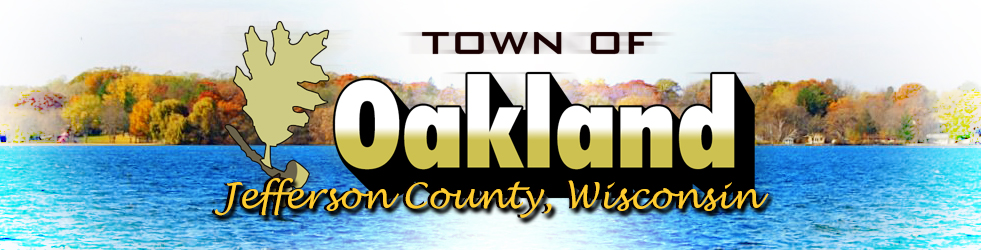 Town of OaklandN4450 County Road APublic Works BuildingTuesday, April 20, 2021Annual Meeting Notice7:00 p.m.AgendaCall meeting to order – Town Chair Gene KapsnerReminder for attendees to check-in with ClerksPledge of AllegianceApprove minutes from the 2020 Town Elector Budget MeetingApprove minutes from the 2020 Annual MeetingSwear in Town Board ChairSwear in Town Board Supervisors2020 Balance Sheet in lieu of the Town’s AuditDiscussion and possible action on establishing the date and time for the 2022 Annual meeting (Tuesday April 19, 2022 at 7pm at the Town Hall)Resident Comments, Concerns, Questions and ActionsAdjournPosted April 13, 2021, at Hering’s Lake Ripley Inn, Oakland Town Hall, and the town website (www.oaklandtown.com).  Also sent for publication to the Jefferson County Daily Union.Chris M Astrella, WCPCClerk/Treasurer